Масленица, приходи!  Хороводы заводи! 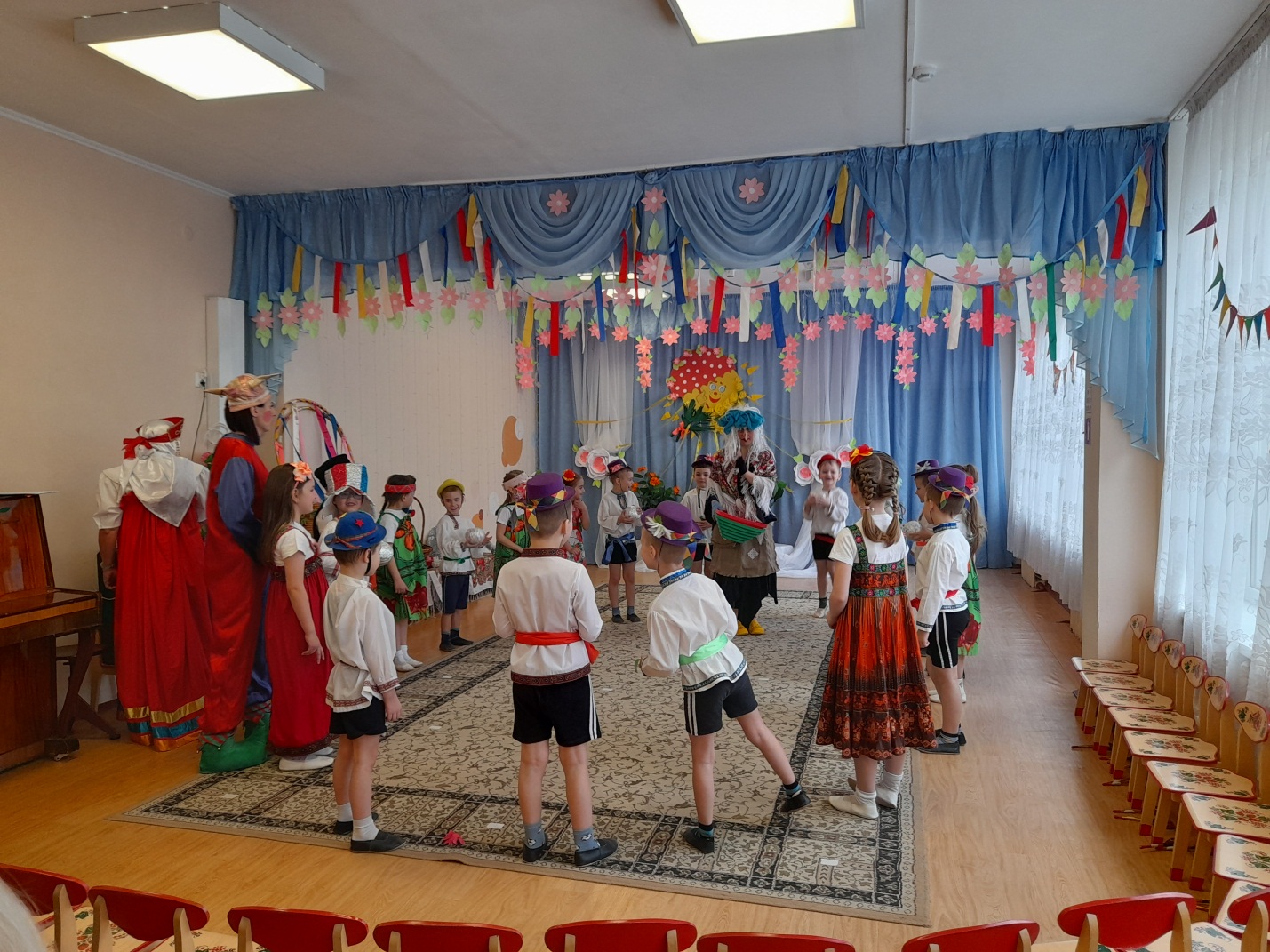 Ждут вас игры, забавы и шутки, скучать не дадут ни минутки! 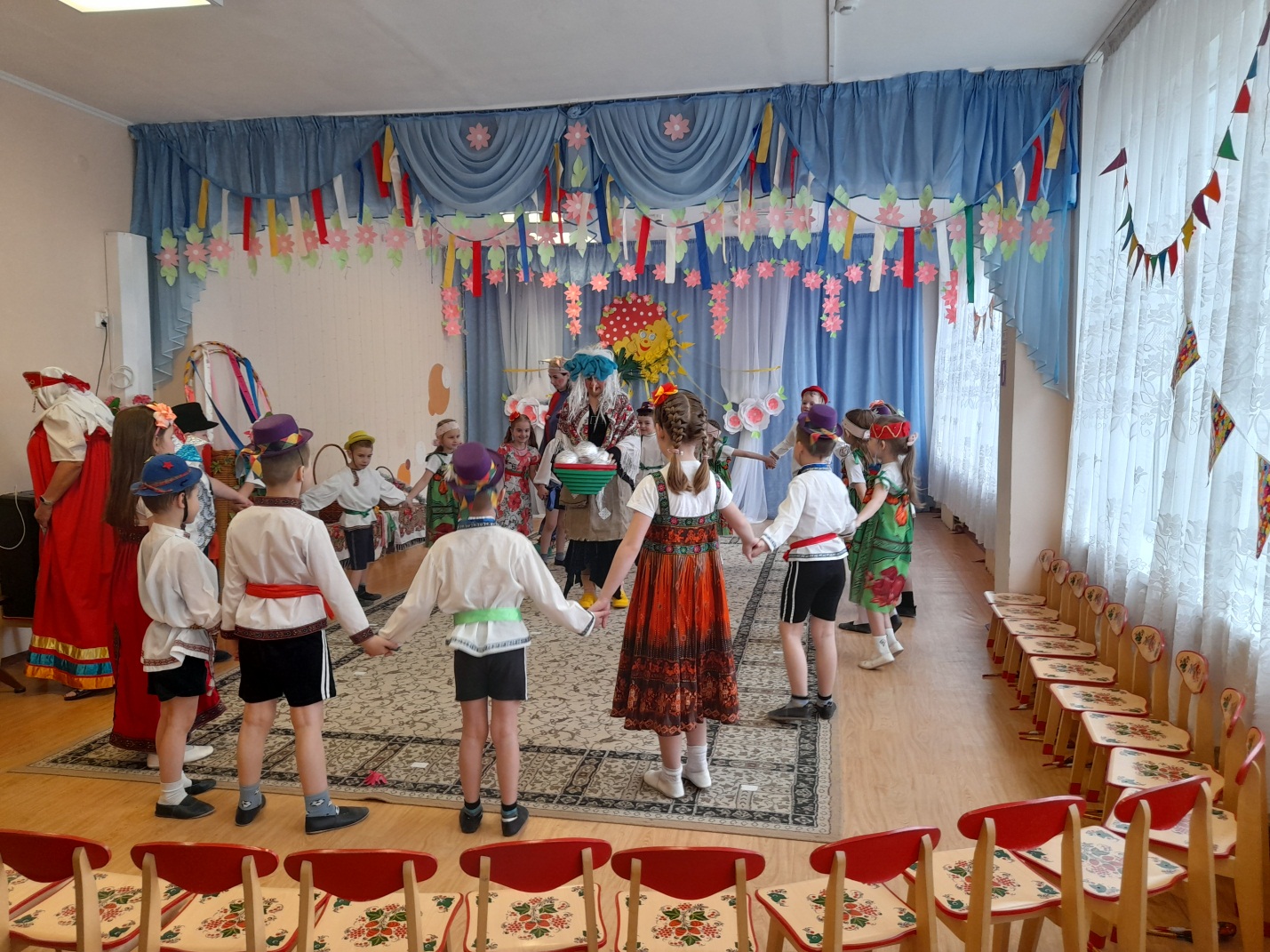 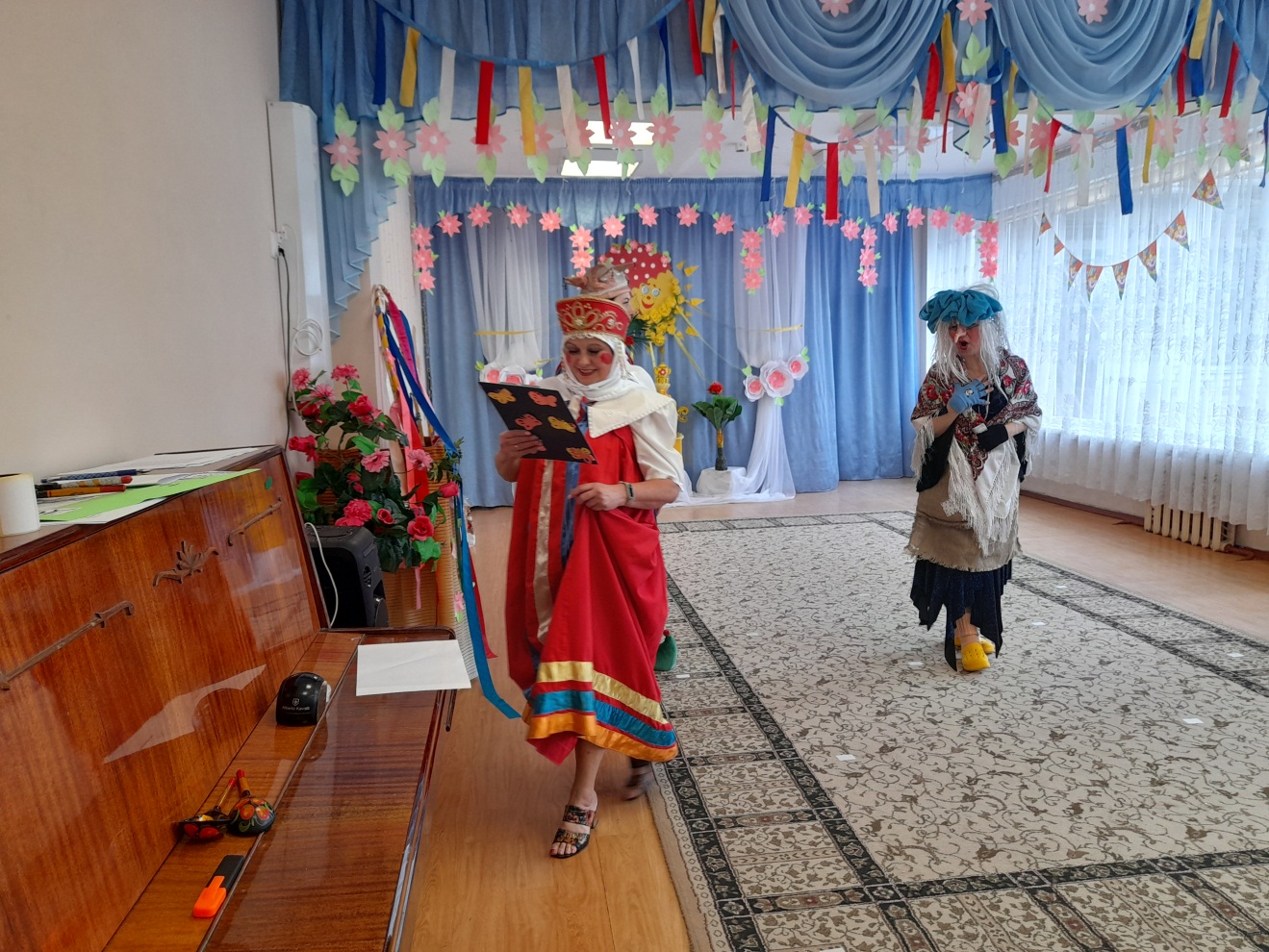 Весну приглашали? Масленицу звали?Вам меня не удержать, очень хочется плясать!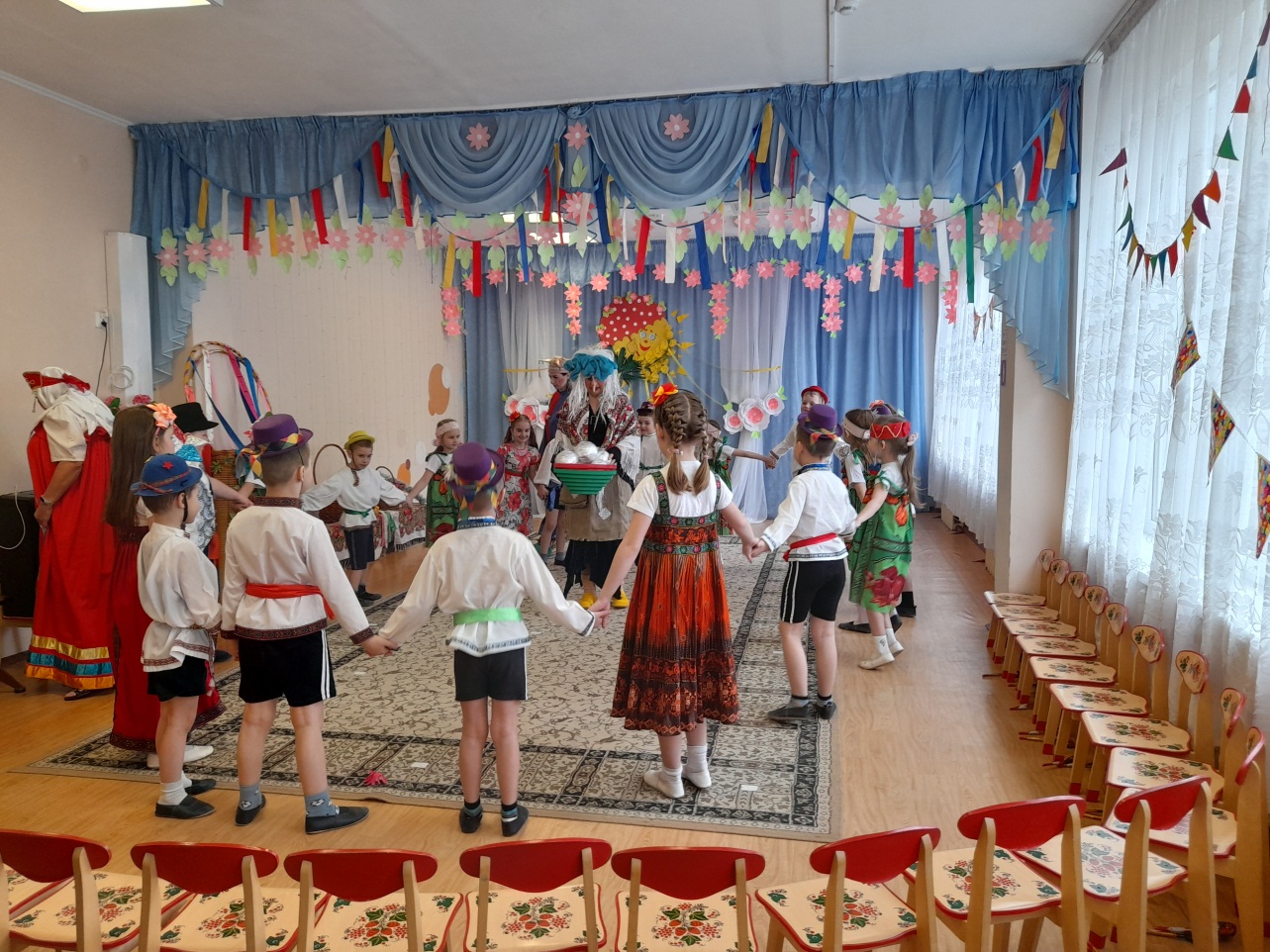 !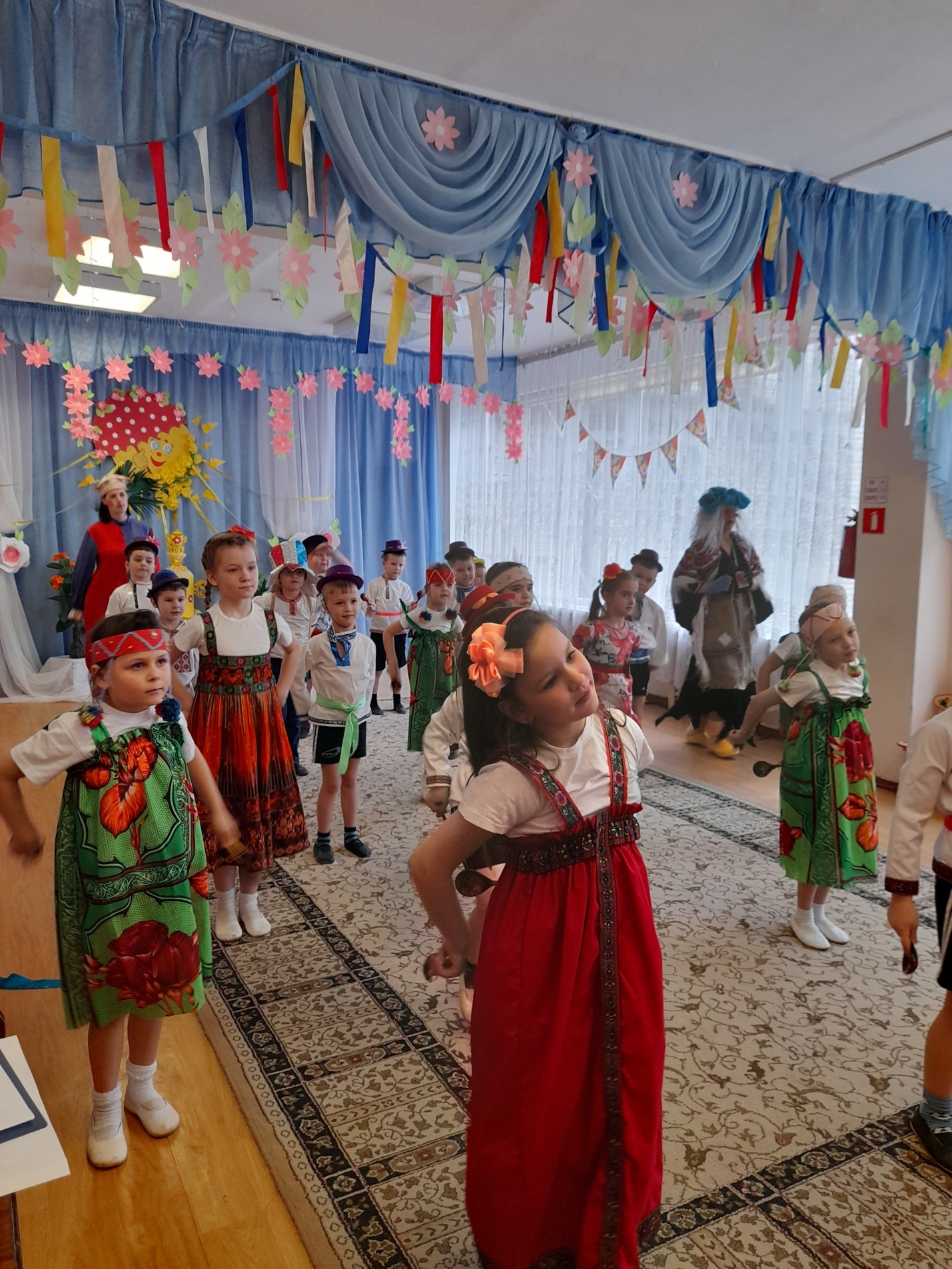 Ложки в руки взяли – в оркестре заигралиРасступись, честной народ – в гости Масленица идёт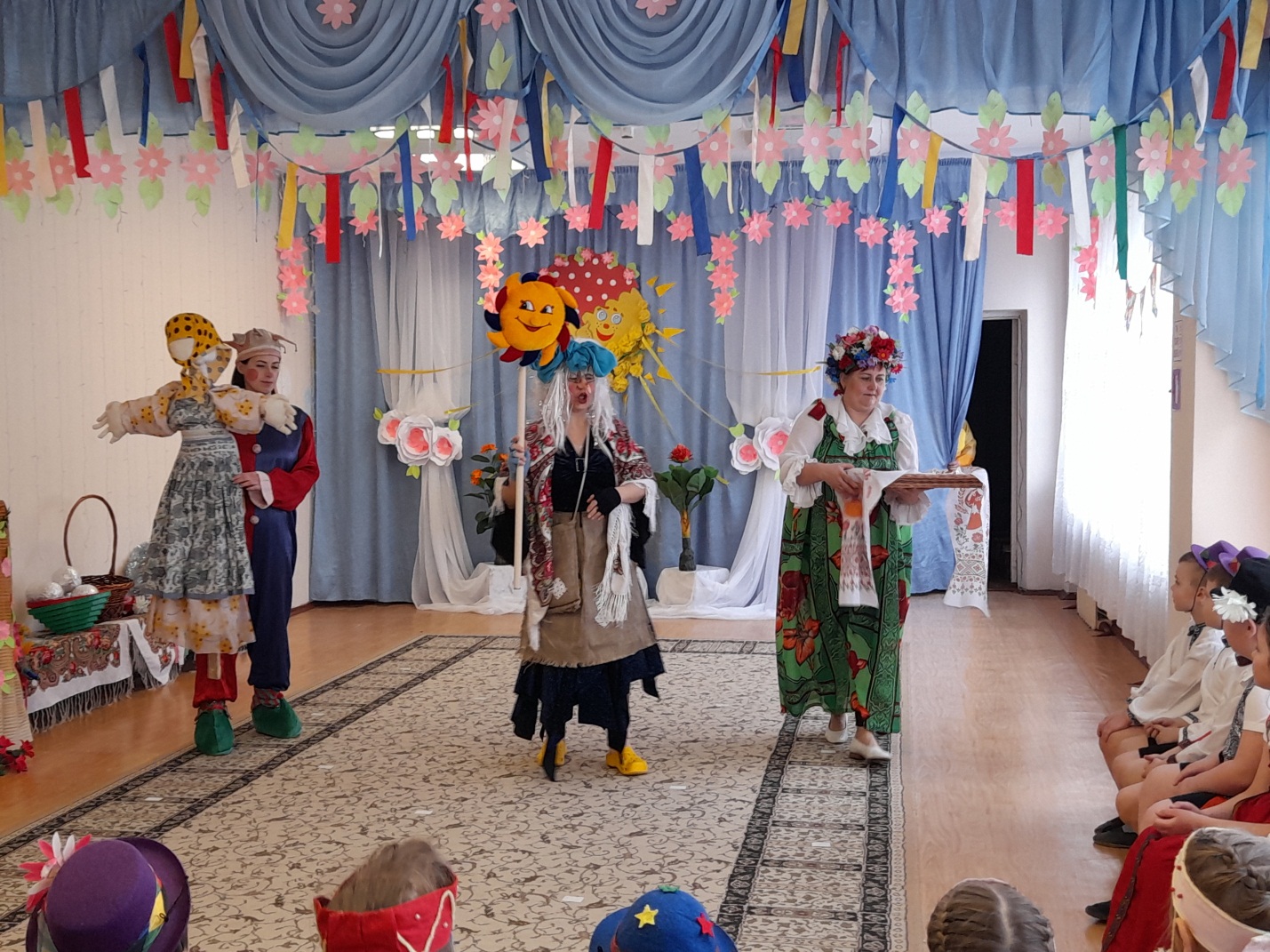 Мы несём вам угощенье. Всем гостям на удивленье!Вам – угощаться, а нам пора прощаться!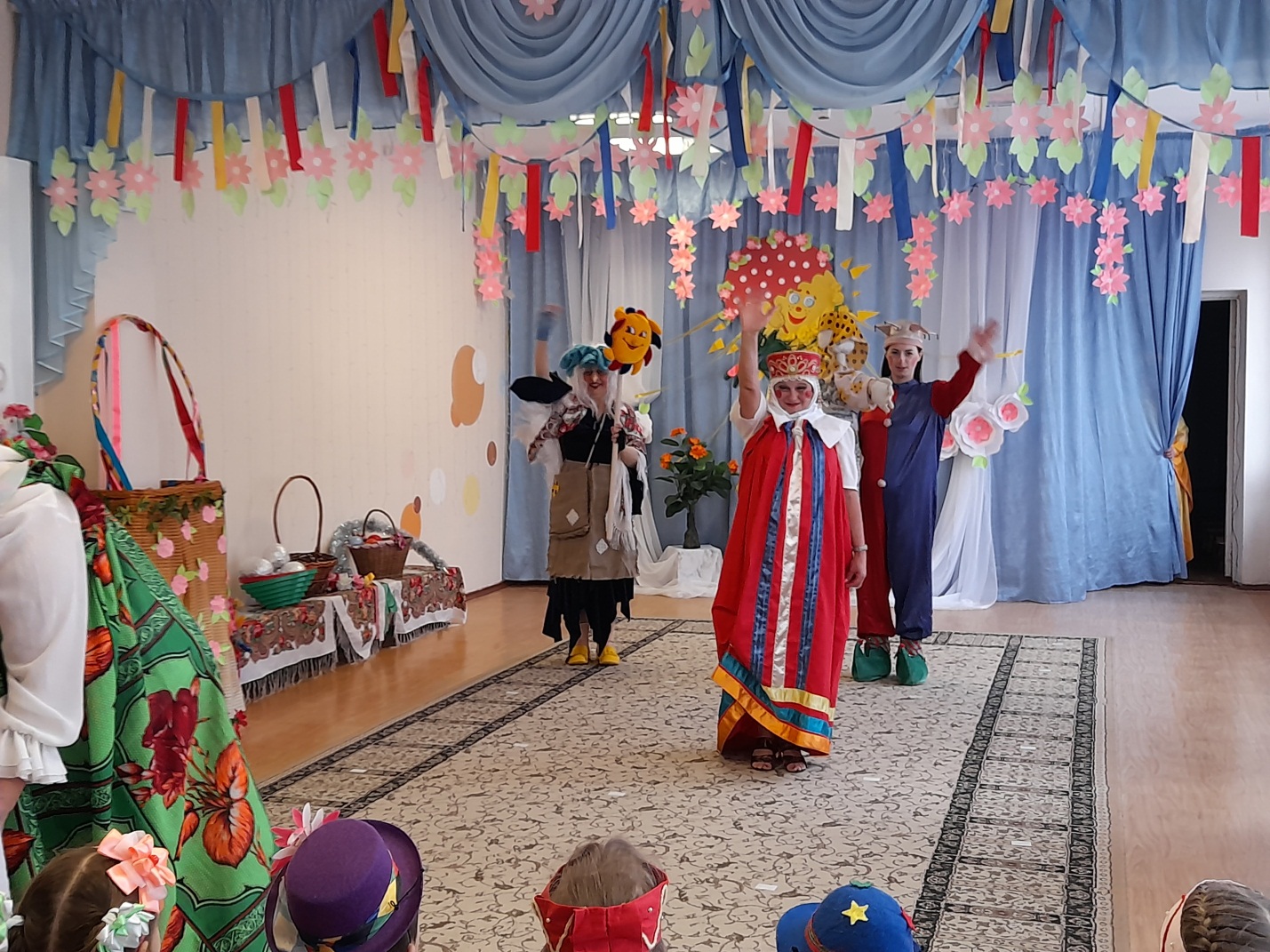 